Modelbrief A.3.1.: melding aan de opdrachtgever dat u de werken toch in alle veiligheid kan aanvatten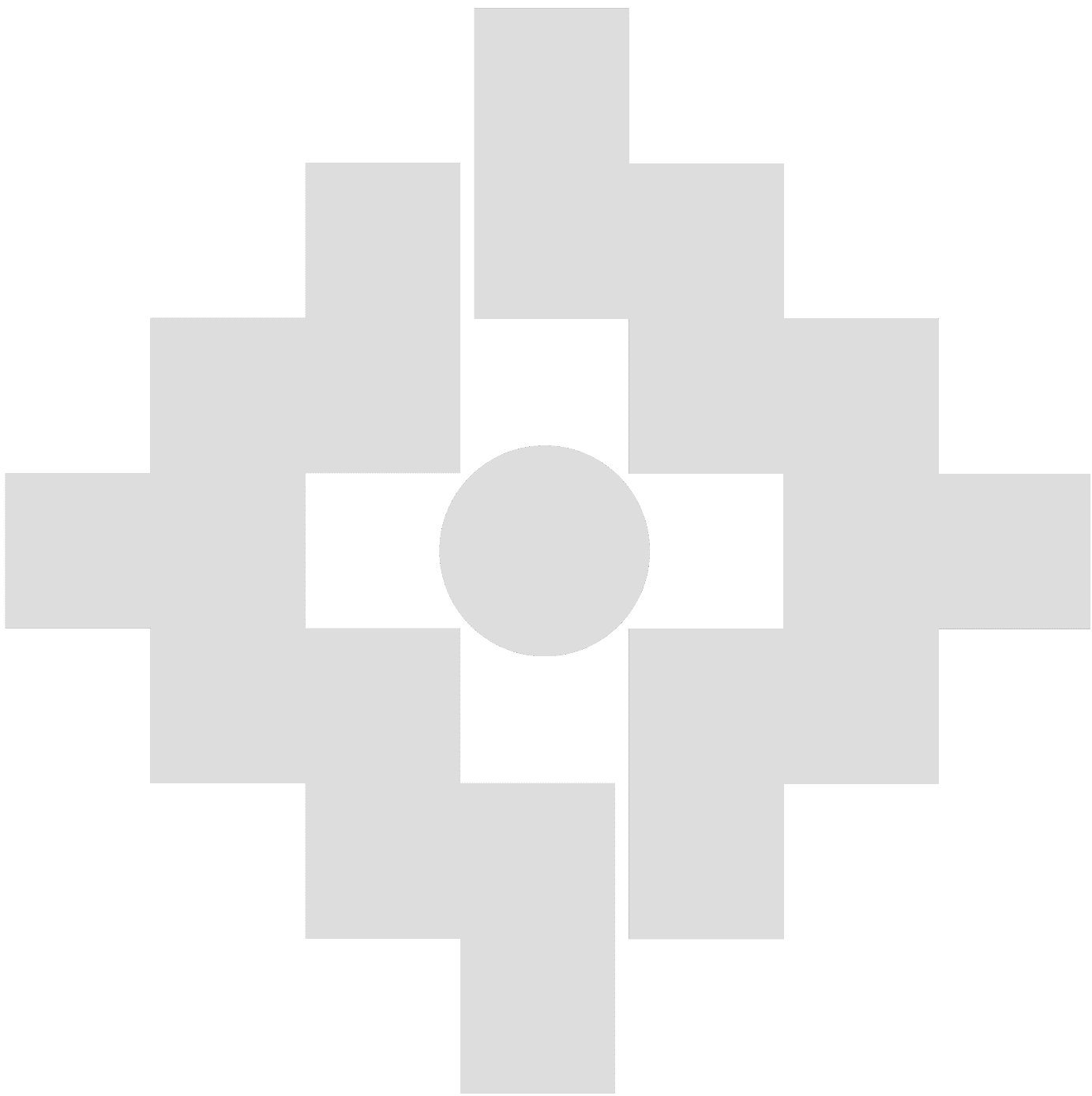 Geachte mevrouw, Geachte heer,Betreft : Werken: ...  - Bestek Nr. ... - Covid-19 - uitstel van de aanvangsdatum van de werken en impact op de opdrachtWij bevestigen de ontvangst van uw brief van ………………. waarin u ons ervan op de hoogte brengt dat in het kader van de maatregelen ter bestrijding van de verspreiding van Covid-19 u besloten heeft de aanvangsdatum van de werken uit te stellen.Hierbij wijzen wij u erop dat wij reeds met de noodzakelijke voorbereidingen zijn begonnen om de werkzaamheden aan te vatten op de datum die oorspronkelijk was aangemeld en dat wij ons ook reeds verbonden hebben tegenover onze onderaannemers.De organisatie van de werf en het transport van de werknemers lieten ons toe om de werken in alle veiligheid uit te voeren en de regels van social distancing en andere preventiemaatregelen strikt na te leven.Uw bevel om de aanvang van de werken uit te stellen, zal ongetwijfeld een impact hebben op de kosten en de uitvoeringstermijn.Het is momenteel echter niet te voorspellen wat de uiteindelijke impact op deze werf zal zijn, maar we kunnen u al, ten indicatieve en bewarende titel en onverminderdelke andere mogelijke schade, een schatting van de kosten [per dag] [of per week] meedelen. Deze schatting bedraagt ongeveer € …………………… [per dag] [per week].We staan tot uw beschikking om samen de maatregelen te bespreken die we kunnen nemenom de potentiële schade zoveel mogelijk te beperken.Met vriendelijke groeten,